Сайт для детей и их родителей  «Почемучка» http://pochemu4ka.ru/index/stihi_dlja_detej_detskie_stihi/0-106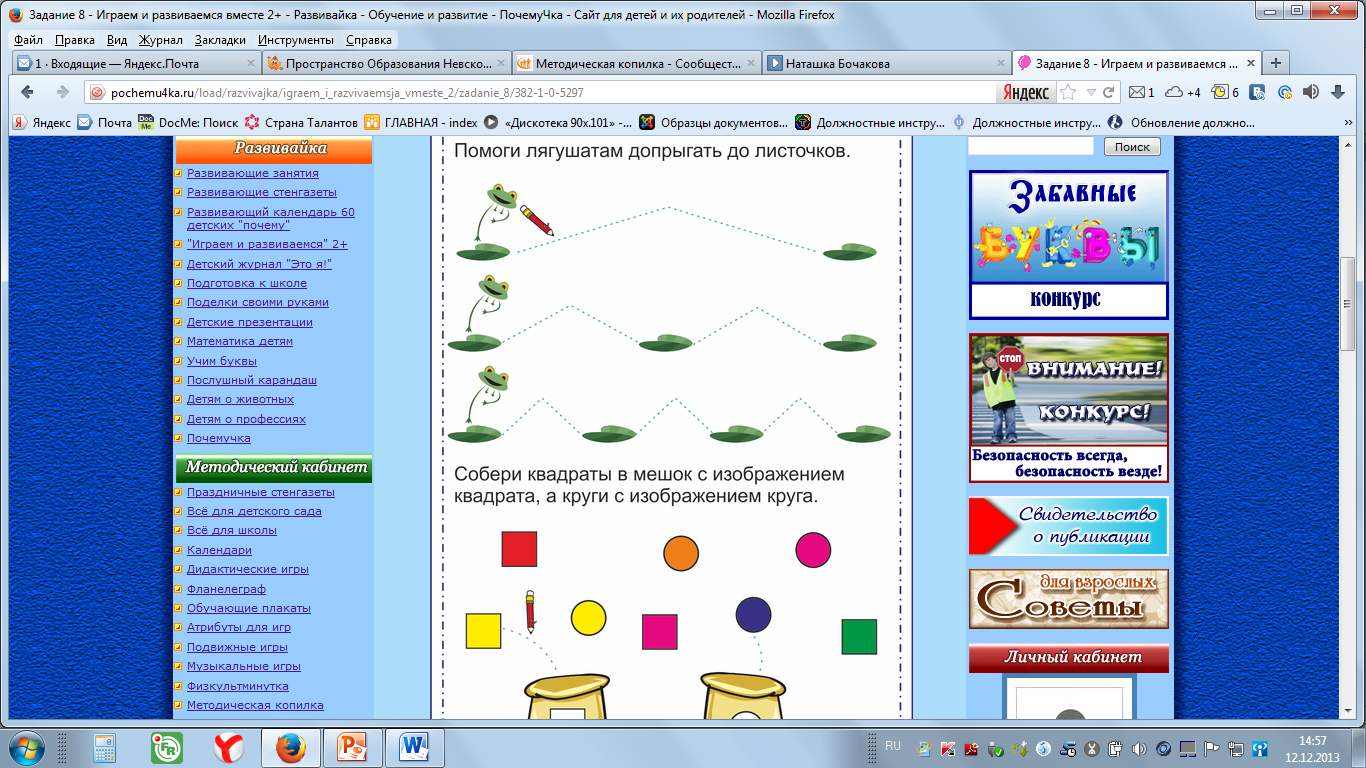 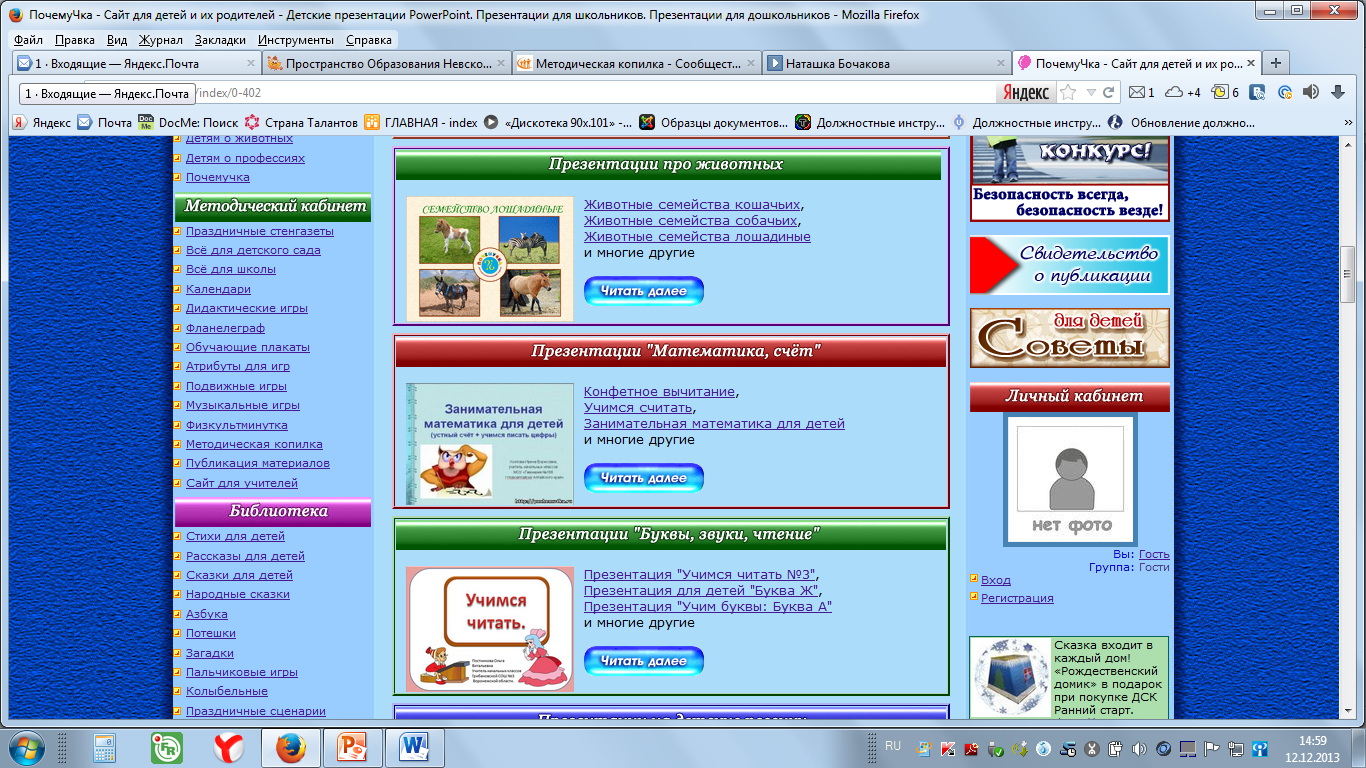 Сайт, посвященный стихам для детей и их родителей http://stihidetyam.ru/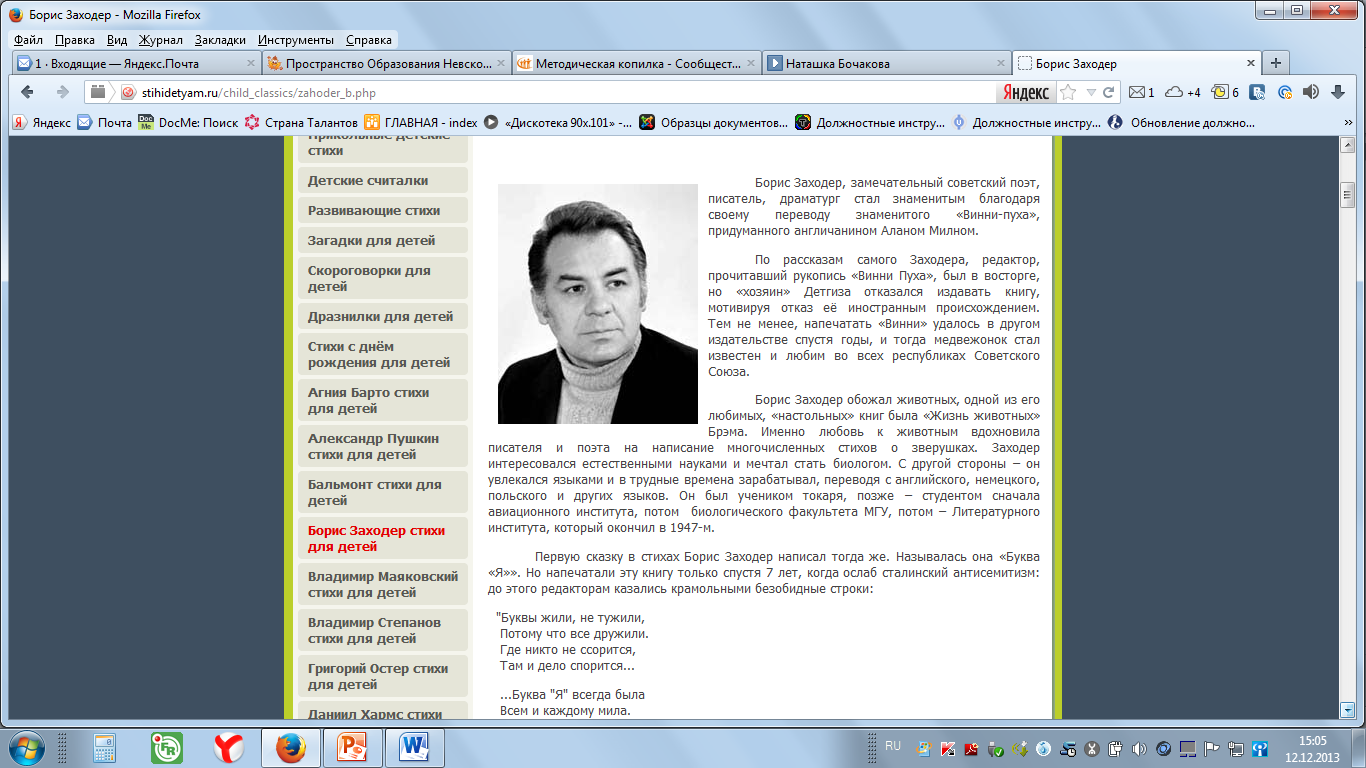 Сайт  «Кладовая развлечений» http://kladraz.ru/podelki-dlja-detei/podelki-dlja-detei-doshkolnogo-vozrasta.html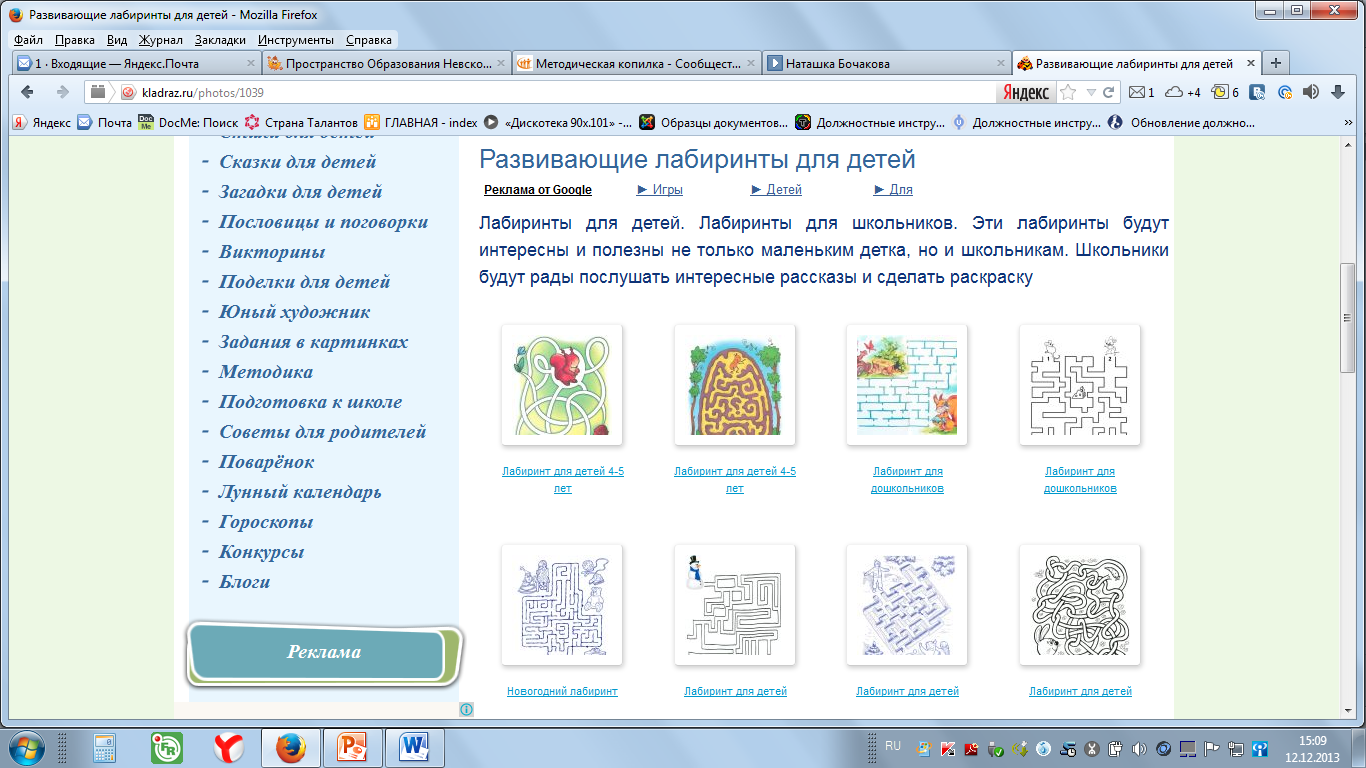                                Сайт: Воспитатель  http://detsadd.narod.ru/index.html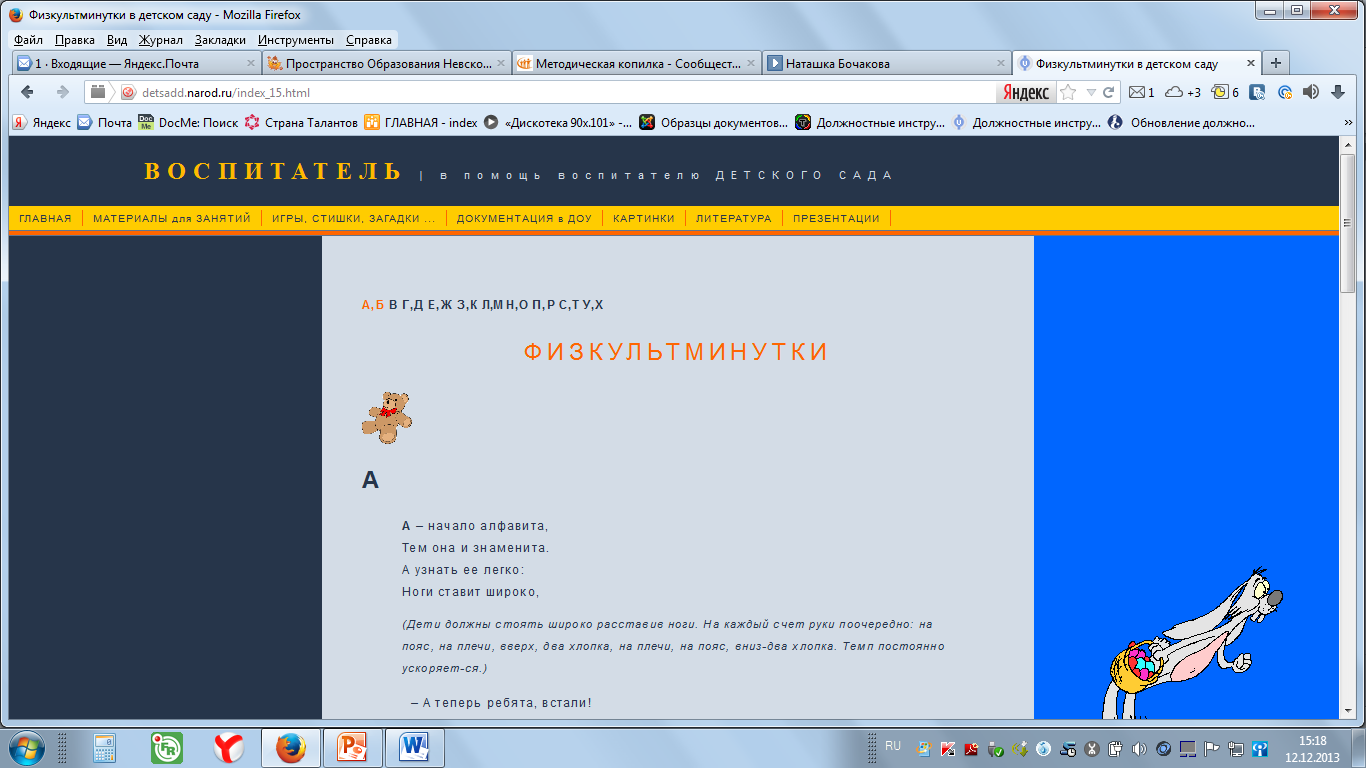 Сайт «Ладушки» http://ladushki.ru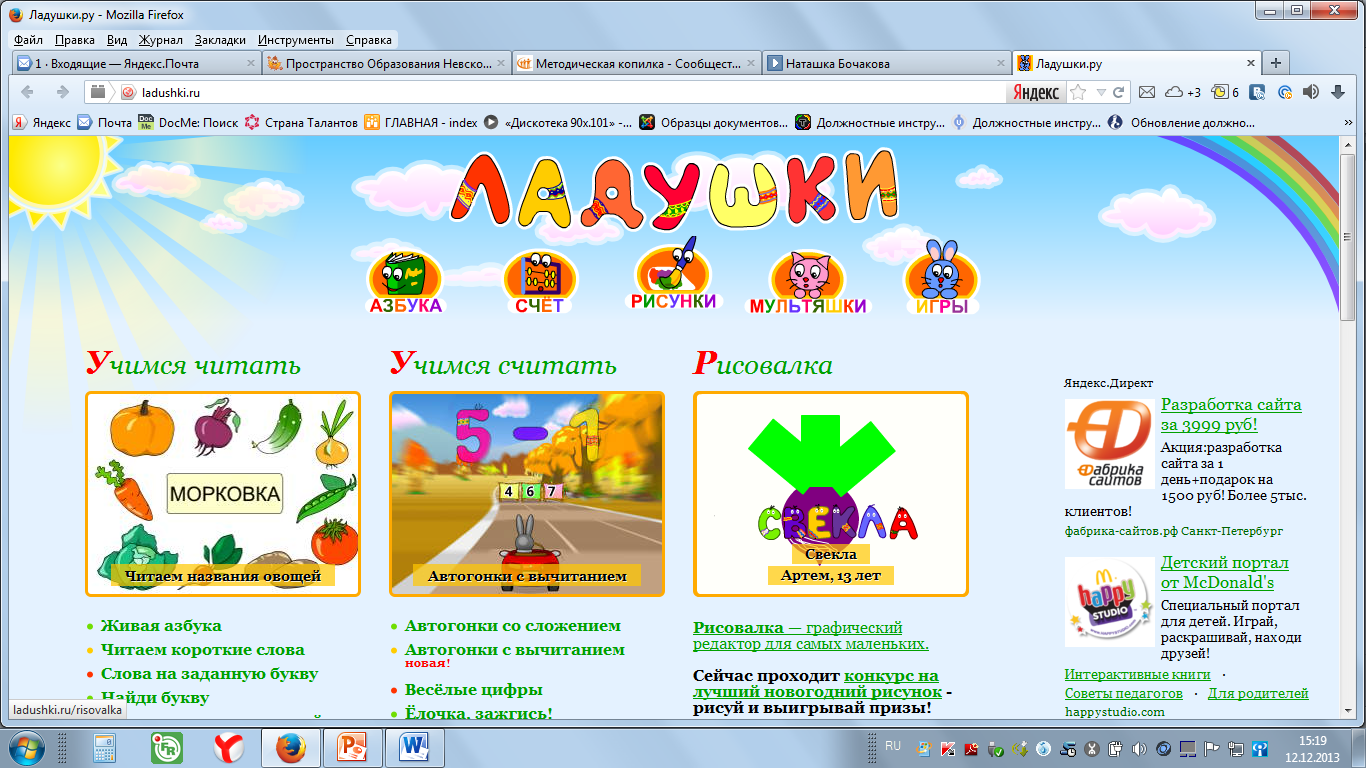 